Sunday, August 25, 2013Sunday, August 25, 2013Monday, August 26, 2013Monday, August 26, 2013Tuesday, August 27, 2013Tuesday, August 27, 2013Wednesday, August 28, 2013Wednesday, August 28, 2013Thursday, August 29, 2013Thursday, August 29, 2013Friday, August 30, 2013Friday, August 30, 2013Saturday, August 31, 2013Saturday, August 31, 20136:00AMFish Hooks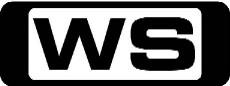 GPrincipal Bea - Part 1 & 2After Principal Stickler goes missing, Bea takes over as school principal. However, some of her new policies upset Nurse Fishington, who encourages Bea to play by her rules. Starring KYLE MASSEY, CHELSEA STAUB and JUSTIN ROILAND.6:30AMJake And The Never Land Pirates 'CC'GA Bad Case Of The Barnacles!/ Cubby Pet ProblemJake leads his team, including Izzy, Cubby and their parrot lookout, Skully aboard their amazing ship, Bucky, sailing from their Pirate Island hideout on a lost treasure hunt throughout Never Land. 7:00AMWeekend Sunrise 'CC'Wake up to a better breakfast with Andrew O'Keefe and Samantha Armytage for all the latest news, sport and weather. 10:00AMAFL Game Day 'CC'PGPremiership stars Cameron Ling and Jude Bolton join host Hamish McLachlan for some lively footy talk and fun. 11:30AMProgram T.B.A. 12:30PMThe Amazing Race (R) 'CC'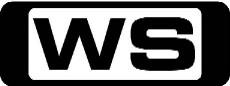 PGWorking Our Barrels OffWith a chance to compete in the finale on the line, the final five teams race through Scotland, where they encounter a double U-turn that puts two teams in jeopardy of elimination. Hosted by PHIL KEOGHAN.1:30PMFooty FlashbacksGKevin Sheedy SpecialHosted by Matthew Richardson we take a look back at the remarkable football and coaching career of Kevin Sheedy. 3:00PM2013 AFL Premiership Season 'CC'  ** Live **Rnd 22: GWS v RichmondThe Tigers won't want to flirt with their form against the Giants as they march towards their first finals appearance in 13 years. Bruce McAvaney Dennis Cometti lead the call. 6:00PMSeven News 'CC'Peter Mitchell presents today's news with Giaan Rooney updating the weather. Sport is with Sandy Roberts. 6:30PMThe X Factor 'CC'  **Live Show**PGThey've made it past auditions, they've survived Boot Camp and they've wowed the judges at Home Visits and now it's time for the Top 12 to take on Live Shows. The first of the Live Shows will see all the Top 12 performing for their place in the competition. Each contestant will perform in front of a live studio audience and judges Ronan Keating, Natalie Bassingthwaighte, Dannii Minogue and Redfoo. Hosted by LUKE JACOBZ. 8:30PMBones 'CC'  **New Episode**MThe Blood From The StonesAn undercover police officer who was investigating a string of ATM robberies turns up dead in a van...with a bag of diamonds found inside his mutilated body. The Jeffersonian team must figure out whether or not the ATM robbers are also murderers, or if the cop was crooked. Meanwhile, Brennan is the subject of a documentary commissioned to raise funds for the Jeffersonian, and she struggles to be likeable on camera. Starring EMILY DESCHANEL, DAVID BOREANAZ, T J  THYNE, MICHAELA CONLIN, TAMARA TAYLOR, JOHN FRANCIS DALEY, PATRICIA BELCHER, EUGENE BYRD, SHERMAN AUGUSTUS, ERIN CARDILLO, KHLEO THOMAS, ABBIE COBB, CURTIS ARMSTRONG and DAVE THOMAS.9:30PMCastle 'CC'  **Double Episode****Includes New Episode**M(V,S)The Fast And The Furriest / Love Me DeadWhen Castle and Beckett find giant footprints at the site of a vicious murder, the team is forced to confront the unlikely theory that Bigfoot is the killer. Then, Castle and Beckett are thrust into the world of ex-cons and escorts. But Castle's desire to help a vulnerable call girl endangers the case. Starring NATHAN FILLION, STANA KATIC, TAMALA JONES, JON HUERTAS, SEAMUS DEVER, MOLLY QUINN, SUSAN SULLIVAN, PENNY JOHNSON JERALD, ARYE GROSS, AARON HILL, RAPHAEL SBARGE, PALMER DAVIS, ALBIE SELZNICK, JONATHAN LAPAGLIA, MICHAELA MCMANUS and J B  SMOOVE.11:30PMSeven's V8 Supercars 2013 Highlights 'CC'GV8 Supercars: Winton 360Catch up on all the exciting action from this weekend's V8 Supercars at the Winton Motor Raceway in North East Victoria. 12:30AMFairly Legal 'CC'MBorderlineBen and Kate head to Lake Tahoe to sort out a jurisdictional dispute between the Nevada and California police departments. But with a dead body involved, solving this case won't be easy. Starring SARAH SHAHI, MICHAEL TRUCCO, VIRGINIA WILLIAMS, RYAN JOHNSON, BARON VAUGHN, ESAI MORALES, JONATHAN KELTZ, JAMES MARTINEZ, BRUCE DAWSON, ZAK SANTIAGO, ANDREW AIRLIE and BRYCE HODGSON.1:30AMHarry's Practice (R) 'CC'GDr Harry treats a dog with a TV obession, while Dr Katrina gives a lesson on bathing puppies. 2:00AMHome ShoppingShopping program. 3:00AMNBC Today 'CC'International news and weather including interviews with newsmakers in the world of politics, business, media, entertainment and sport. 4:00AMNBC Meet The Press 'CC'David Gregory interviews newsmakers from around the world. 5:00AMSunrise Extra 'CC'Bringing you the best moments of your mornings with the Sunrise team. 5:30AMSeven Early News 'CC'Natalie Barr and Mark Beretta present the latest news, sport and weather from around Australia and overseas. 6:00AMSunrise 'CC'Wake up to a better breakfast with Samantha Armytage and David Koch for all the latest news, sport and weather. 9:00AMThe Morning Show 'CC'PGJoin Larry Emdur and Kylie Gillies to catch up on all the highlights from this year, including a variety of segments on the latest news, entertainment and other hot topics. 11:30AMSeven Morning News 'CC'The latest news from around Australia and overseas. Presented by Ann Sanders. 12:00PMThe Midday Movie (R) (1995)M(V,S,A)919 Fifth AvenueWhen Ben Constant agreed to write a biography of the wealthy Van Degan family, he never suspected the depth of scandal and intrigue surrounding them. Starring BARRY BOSTWICK, LISA EILBACKER, STEPHEN CAFFREY, LISA EILBACHER, REED DIAMOND, FIONNULA FLANAGAN, BRIAN KRAUSE, TRACEY NEEDHAM, JIMMY MARSDEN, MICHELLE PHILLIPS, MAURICE ROEVES, JOHN RUBINSTEIN, DENISE REICHARDS, ANTHONY CRIVELLO and TERENCE KNOX.2:00PMThe ChasePGThe Chase isn't just a quiz, it's a race, where the players must ensure they stay one step ahead of the Chasers, some of the finest quiz brains in the country. Hosted By BRADLEY WALSH.3:00PMThe Daily Edition 'CC'Catch up on all of the hottest issues from today's news and entertainment with lively discussions, interviews and crosses to newsmakers around the country. Presented by Sally Obermeder and Kris Smith. 4:00PMSeven News At 4.30 'CC'Melissa Doyle and Matt White present the latest news, sport and weather from around Australia and overseas. 5:30PMDeal Or No Deal 'CC'GJoin Andrew O'Keefe in the exhilarating game show where contestants play for $200,000. 6:00PMSeven News 'CC'Peter Mitchell presents today's news with Giaan Rooney updating the weather. Sport is with Sandy Roberts. 6:30PMToday Tonight 'CC'The latest news and current social issues presented by a team of reporters. Hosted by Helen Kapalos. 7:00PMHome and Away 'CC'PGSasha and Spencer confront Indi and Chris about their relationship but are horrified when they get more than they bargained for. Starring SAMARA WEAVING.7:30PMThe X Factor 'CC'  **First Elimination**PGIt's the first results show for our Top 12 who sang for their lives last night, and are hoping it's enough to keep them in the competition. Based off viewer votes and then a final decision by the judges, who will be the first to go home? Hosted by LUKE JACOBZ. 8:40PMMr Selfridge 'CC'MHarry scores a massive coup when world-famous ballerina Anna Pavlova agrees to visit the store. Feeling coolness in Harry's affections, a disgruntled Ellen leans on Frank for support. Reg's violent tendencies reach breaking point and a formidable new head of fashion arrives. Meanwhile, Rose and Roddy's friendship hits a surprising low when she reveals her true identity. Starring JEREMY PIVEN, FRANCES O CONNOR, AISLING LOFTUS, ZOE TAPPER, TOM GOODMAN-HILL, AMANDA ABBINGTON, KIKA MARKHAM, KATHERINE KELLY, RON COOK, GREGORY FITOUSSI, TRYSTAN GRAVELLE, SAMUEL WEST, MALCOLM RENNIE, AMY BETH HAYES, LAUREN CRACE and DEBORAH CORNELIUS.9:40PMMrs. Brown's Boys (R) 'CC'MA(L)Mammy's SpellDuring a party to celebrate the baptism of Dermot and Maria's triplets, an unwitting Agnes and Winnie are put under the spell of the hypnotist booked to provide the entertainment. Meanwhile, Mark has some upsetting news and Agnes has to turn a heartbroken Bono away. Starring BRENDAN O'CARROLL, JENNIFER GIBNEY, DERMOT O'NEILL, PADDY HOULIHAN, EILISH O'CARROLL, AMANDA WOODS, RORY COWAN, FIONA O'CARROLL, DANNY O'CARROLL and PAT SHIELDS and GARY HOLLYWOOD.10:25PMHotel Secrets 'CC'M(S,N)SexRichard gets a juicy insight into the lives of the rich and famous and he explores some of the sexiest hotels and hideaways in the world. Visiting the Beverly Wilshire Hotel in Los Angeles, he discovers a secret stairway used by one of Tinseltown's most infamous Lotharios, while in Paris he travels to the L'Hotel, which includes French sex symbol and notorious womaniser Serge Gainsbourg among its past guests. 11:25PMUp All Night 'CC'  **New Double Episode**PGI Can't Quit You / First Snow   Chris and Scott compete for jobs against Scott's ex-father-in law. Meanwhile, Ava takes a fan and her family on an unusual 'Hollywood' tour. Then, Regan and Chris's attempt to take Amy to see snow for the first time turns into an unexpected misadventure. Meanwhile, Ava gets trouble planning for Christmas gifts on a budget. Starring CHRISTINA APPLEGATE, MAYA RUDOLPH and WILL ARNETT.12:20AMCelebrity Juice (R) 'CC'MA(S)Zoe Ball, Antony Cotton and Kimberly WyattKeith Lemon hosts this hilarious panel show, where guests are quizzed on their knowledge of their peers. Tonight, Anthony Cotton, Zoe Ball, Rufus Hound and Kimberley Wyatt join team leaders Holly and Fearne. First teams must guess which celebrities were in prison the longest, then are quizzed on this week's celebrity news. 1:00AMHome ShoppingShopping program. 3:30AMSons And Daughters (R) 'CC'GFor the time being, Jeff persuades Jim not to reveals the truth about his drug-taking to his parents. Tensions run high on the eve of Terry's trial. Starring PAT MCDONALD, IAN RAWLINGS and LEILA HAYES.4:00AMNBC Today 'CC'International news and weather including interviews with newsmakers in the world of politics, business, media, entertainment and sport. 5:00AMSunrise Extra 'CC'Bringing you the best moments of your mornings with the Sunrise team. 5:30AMSeven Early News 'CC'Natalie Barr and Mark Beretta present the latest news, sport and weather from around Australia and overseas. 6:00AMSunrise 'CC'Wake up to a better breakfast with Samantha Armytage and David Koch for all the latest news, sport and weather. 9:00AMThe Morning Show 'CC'PGJoin Larry Emdur and Kylie Gillies to catch up on all the highlights from this year, including a variety of segments on the latest news, entertainment and other hot topics. 11:30AMSeven Morning News 'CC'The latest news from around Australia and overseas. Presented by Ann Sanders. 12:00PMThe Midday Movie (R) (1999)PGFinal RunA new, computer controlled train loses control due to an error in the system and speeds out of control while Glen 'Lucky' Singer attempts to stop it. Starring ROBERT URICH, CATHY LEE CROSBY, JOEL PALMER and ALFRED E HUMPHREYS.2:00PMThe ChasePGFour contestants compete against a Chaser. The Chaser is a quiz genius, a professional quizzer. Contestants must stay one step ahead to build up their prize money! Hosted by BRADLEY WALSH.3:00PMThe Daily Edition 'CC'Catch up on all of the hottest issues from today's news and entertainment with lively discussions, interviews and crosses to newsmakers around the country. Presented by Sally Obermeder and Kris Smith. 4:00PMSeven News At 4.30 'CC'Melissa Doyle and Matt White present the latest news, sport and weather from around Australia and overseas. 5:30PMDeal Or No Deal 'CC'GJoin Andrew O'Keefe in the exhilarating game show where contestants play for $200,000. 6:00PMSeven News 'CC'Peter Mitchell presents today's news with Giaan Rooney updating the weather. Sport is with Sandy Roberts. 6:30PMToday Tonight 'CC'The latest news and current social issues presented by a team of reporters. Hosted by Helen Kapalos. 7:00PMHome and Away 'CC'PGMaddy, still angry with Casey, finds a new boy to talk to. Is she flirting with disaster? Starring LINCOLN YOUNES.7:30PMProgram T.B.A. 8:30PMWinners & Losers 'CC'PGAngle Of ReposeAfter a patient with a suspected case of swine flu is admitted to the hospital, Sophie and Sam find themselves spending the night in isolation with their respective exes. After a night spent in isolation with Doug, Sophie comes to a realisation of her own. Struggling with Doug's blossoming relationship with Carla, Sophie decides to request a transfer to a different ward. Bec makes a bold life move when she decides to sell the salon. But things become muddled when she realises that she has no idea what to do with her days. Starring MELANIE VALLEJO, MELISSA BERGLAND, VIRGINIA GAY, ZOE TUCKWELL-SMITH, KATHERINE HICKS, DAMIEN BODIE, STEPHEN PHILLIPS, TOM WREN, TOM HOBBS, JACK PEARSON, DENISE SCOTT, FRANCIS GREENSLADE, SARAH GRACE, MIKE SMITH, PAUL MOORE, PIAGRACE MOON, ANNE PHELAN and SIBYLLA BUDD.9:30PMProgram T.B.A. 12:05AMIt's Always Sunny In PhiladelphiaMThe Storm Of The CenturyWith an apocalyptic storm headed to Philly, the Gang joins the panicking masses in a race to secure scarce resources. Starring ROB MCELHENNEY, GLENN HOWERTON, CHARLIE DAY, KAITLIN OLSON and DANNY DEVITO.12:30AMHarry's Practice (R) 'CC'GA difficult choice for a young lady with a sick bunny...and the dog that gets around in a pram. 1:00AMHome ShoppingShopping program. 4:00AMNBC Today 'CC'International news and weather including interviews with newsmakers in the world of politics, business, media, entertainment and sport. 5:00AMSunrise Extra 'CC'Bringing you the best moments of your mornings with the Sunrise team. 5:30AMSeven Early News 'CC'Natalie Barr and Mark Beretta present the latest news, sport and weather from around Australia and overseas. 6:00AMSunrise 'CC'Wake up to a better breakfast with Samantha Armytage and David Koch for all the latest news, sport and weather. 9:00AMThe Morning Show 'CC'PGJoin Larry Emdur and Kylie Gillies to catch up on all the highlights from this year, including a variety of segments on the latest news, entertainment and other hot topics. 11:30AMSeven Morning News 'CC'The latest news from around Australia and overseas. Presented by Ann Sanders. 12:00PMThe Midday Movie (R) (2003)M(A)LucyThe life of Lucille Ball, focusing on the loving yet tumultuous relationship with Desi Arnaz. Starring RACHEL YORK, DANNY PINO, LA CHANZE SAPP-GOODING, ANN DOWD and MADELINE ZIMA.2:00PMThe ChasePGContestants must answer general knowledge questions and play their tactics right in order to get themselves into the Final Chase, where they could win a cash pot worth thousands. Hosted By BRADLEY WALSH.3:00PMThe Daily Edition 'CC'Catch up on all of the hottest issues from today's news and entertainment with lively discussions, interviews and crosses to newsmakers around the country. Presented by Sally Obermeder and Kris Smith. 4:00PMSeven News At 4.30 'CC'Melissa Doyle and Matt White present the latest news, sport and weather from around Australia and overseas. 5:30PMDeal Or No Deal 'CC'GJoin Andrew O'Keefe in the exhilarating game show where contestants play for $200,000. 6:00PMSeven News 'CC'Peter Mitchell presents today's news with Giaan Rooney updating the weather. Sport is with Sandy Roberts. 6:30PMToday Tonight 'CC'The latest news and current social issues presented by a team of reporters. Hosted by Helen Kapalos. 7:00PMHome and Away 'CC'PG(V,A)Casey manages to get Maddy away from Josh, but are they out of danger? Winston's arrival causes headaches for some, but joy for others. Brax chats to Sally about Pippa and her treatment, will Sally manage to raise all the money she needs? Starring STEVE PEACOCKE and LINCOLN YOUNES.7:30PMSlideShow 'CC'PGA spontaneous show which sees two teams of Australian personalities compete in a series of improvisation games under the watch of team captains, comedians Cal Wilson and Toby Truslove. Tonight's guests include Sophie Monk, Jason Geary, Liz Ellis and Jimmy James Eaton. 8:30PMCriminal Minds 'CC'  
**Double Episode**
**Includes New Episode**MBrothers Hotchner / Snake Eyes   (CRMD8-023 + CRMD7-013)The replicator returns to target a member of the BAU, and Hotch's brother is caught in the middle of the team's latest investigation. Then, the BAU try their luck in Atlantic City after being called in to investigate a series of ritualistic casino-related murders. Garcia thinks that she and Morgan have gotten a too friendly. Starring JOE MANTEGNA, THOMAS GIBSON, SHEMAR MOORE, A J  COOK, JEANNE TRIPPLEHORN, PAGET BREWSTER and MATTHEW GRAY GUBLER and KIRSTEN VANGSNESS.>>10:30PMThe Mole 'CC'  
**New Episode**PGThe Gold Coast is full of life's high Rollers and the group meets at the Peppers Broadbeach Skyhome for the highstakes gambling game of 'Let It Ride'. Shura will deal a card from the pack, and the contestant can choose to hold it and walk away, or keep on getting Shura to deal cards - but they risk losing it all if a red Mole thumbprint card is dealt. Starring SHURA TAFT.11:30PMI Shouldn't Be Alive 'CC'  **New Episode**MEscape From Bear MountainIn the Summer of 2010, Texan Gary Nall and his friend Dave Akers take a trip in Dave's Cessna to the Knick Glacier deep in the Alaskan wilderness. Out of the blue they hit a pocket of turbulence and crash land into the mountainside. Seriously injured and stuck in the middle of bear country, the two friends face a desperate fight for survive. 12:30AMHarry's Practice (R) 'CC'GDr. Harry visits an old dog with a weight problem, and Dr. Katrina shows the steps towards puppy's first car ride 1:00AMHome ShoppingShopping program. 3:30AMSons And Daughters (R) 'CC'GTerry's trial proves a true test of loyalties, as those endeavouring to assist Terry by their evidence do so at Jill's expense. Starring PAT MCDONALD, IAN RAWLINGS, LEILA HAYES, BRIAN BLAIN, DANNY ROBERTS and TOM RICHARDS and ROWENA WALLACE.4:00AMNBC Today 'CC'International news and weather including interviews with newsmakers in the world of politics, business, media, entertainment and sport. 5:00AMSunrise Extra 'CC'Bringing you the best moments of your mornings with the Sunrise team. 5:30AMSeven Early News 'CC'Natalie Barr and Mark Beretta present the latest news, sport and weather from around Australia and overseas. 6:00AMSunrise 'CC'Wake up to a better breakfast with Samantha Armytage and David Koch for all the latest news, sport and weather. 9:00AMThe Morning Show 'CC'PGJoin Larry Emdur and Kylie Gillies to catch up on all the highlights from this year, including a variety of segments on the latest news, entertainment and other hot topics. 11:30AMSeven Morning News 'CC'The latest news from around Australia and overseas. Presented by Ann Sanders. 12:00PMThe Midday Movie (R) 'CC' (1996)M(V,S)The FaceA lonely woman with a horribly disfigured face is seduced and then conned into being set up for committing robbery. While in prison, she vows revenge and when a plastic surgeon offers her a new face. Starring YASMINE BLEETH, JAMES WILDER, RICHARD BEYMER, RICKY PAULL GOLDIN, CHANDRA WEST, MITCH RYAN, MARY ELLEN TRAINOR, IAN ABERCROMBIE, DE WINTER, ROBIN GIVENS and ROSALIND AYRES and BETTE FORD.2:00PMThe ChasePGThe Chase isn't just a quiz, it's a race, where the players must ensure they stay one step ahead of the Chasers, some of the finest quiz brains in the country. Hosted by BRADLEY WALSH.3:00PMThe Daily Edition 'CC'Catch up on all of the hottest issues from today's news and entertainment with lively discussions, interviews and crosses to newsmakers around the country. Presented by Sally Obermeder and Kris Smith. 4:00PMSeven News At 4.30 'CC'Melissa Doyle and Matt White present the latest news, sport and weather from around Australia and overseas. 5:30PMDeal Or No Deal 'CC'GJoin Andrew O'Keefe in the exhilarating game show where contestants play for $200,000. 6:00PMSeven News 'CC'Peter Mitchell presents today's news with Giaan Rooney updating the weather. Sport is with Sandy Roberts. 6:30PMToday Tonight 'CC'The latest news and current social issues presented by a team of reporters. Hosted by Helen Kapalos. 7:00PMHome And Away 'CC'  **Double Episode**PG(V,A)Casey and Maddy are found after the car accident, but are they both going to be ok? John is upset about Winston distracting Marilyn from work. Is it just a professional jealousy? Kyle picks up on Tamara's residual feelings for Casey, but what does this mean for them? Who is Sally's mysterious benefactor? Starring LINCOLN YOUNES, KASSANDRA CLEMENTI, SHANE WITHINGTON, EMILY SYMONS and KELLY PATERNITI.8:00PMDynamo: Magician Impossible 'CC'  **New Episode**PGSouth AfricaTonight Dynamo visits one of the most exciting and explosive countries in Africa. This is a nation that has undergone an amazing political and social revolution, now ripe for a visit from Dynamo. From Johannesburg to Cape Town - our magician mixes with some of his warmest and most sincere fans. We travel with Dynamo as he comes face to face with this huge following, concentrated in one of the broadest diverse cultures on the planet. South Africa is guaranteed to provide us with unforgettable magic, people and the journey of a lifetime. 9:00PMPlease Marry My Boy 'CC'PGThis week, the Mums invite their son's best mates around to meet each girl and offer their thoughts on who is a perfect match. Pool parties are the entertainment of choice for Teams Brad and Carlo while the beach setting at Doreen and Nathan's house inspires a Hawaiian themed get-together. With an elimination looming, each girl knows they need to impress family and friends to avoid going home, but one 'bouquet winner' is found in bed with her beau and the repercussions for breaking house rules throws the competition wide open again. Hosted by ADA NICODEMOU.10:00PMFormal Wars 'CC'PGBrittany & Maddie have been referred to as the 'twins' all their lives. But for their formal they are desperate to be seen as the individuals they are growing to see themselves as. For country girl Sheri, even a trip to the local shops is a chance to throw off her farm garb and get dressed up. She loves to dress up in wild and crazy outfits, but for dress-up queen Sheri the formal is a time to look demure, but her mum seems to have forgotten that. Hosted by MELANIE VALLEJO.11:00PMGrimm 'CC'  
**New Episode**MOver My Dead BodyAngelina comes back in to town with bad tidings as Monroe learns his continued cooperation with the Grimm may come at a high cost. Nick comes to Hank for help to keep Monroe safe and Hank uses this time to get caught up with his knowledge of the 'Wesen world.' Meanwhile, an old European acquaintance pays Captain Renard a visit, but it's hard to tell if this visit is for business or pleasure. Starring DAVID GIUNTOLI, RUSSELL HORNSBY, BITSIE TULLOCH, SILAS WEIR MITCHELL, REGGIE LEE, SASHA ROIZ, BREE TURNER and JAIME RAY NEWMAN and ALICE EVANS.12:00AMThe Mindy Project 'CC'  **New Episode**PGFrat PartyWhen Casey tells Mindy that he is moving to Haiti for a year, Mindy becomes extremely upset and goes to a frat party with her pre-med student mentee. Starring MINDY KALING, CHRIS MESSINA, ANNA CAMP, ZOE JARMAN, STEPHEN TOBOLOWSKY, AMANDA SETTON, ED WEEKS, BETH GRANT and ANDERS HOLM.12:30AMHarry's Practice (R) 'CC'GDr. Harry visits a cat who can't keep out of the bin, while Dr. Katrina discovers native treasures in the backyard. 1:00AMHome ShoppingShopping program. 4:00AMNBC Today 'CC'International news and weather including interviews with newsmakers in the world of politics, business, media, entertainment and sport. 5:00AMSunrise Extra 'CC'Bringing you the best moments of your mornings with the Sunrise team. 5:30AMSeven Early News 'CC'Natalie Barr and Mark Beretta present the latest news, sport and weather from around Australia and overseas. 6:00AMSunrise 'CC'Wake up to a better breakfast with Samantha Armytage and David Koch for all the latest news, sport and weather. 9:00AMThe Morning Show 'CC'PGJoin Larry Emdur and Kylie Gillies to catch up on all the highlights from this year, including a variety of segments on the latest news, entertainment and other hot topics. 11:30AMSeven Morning News 'CC'The latest news from around Australia and overseas. Presented by Ann Sanders. 12:00PMThe Midday Movie (R) (2006)M(V,L,S)HollywoodlandAfter George Reeves's death is ruled a suicide, a private detective sets out to prove that he was the victim of foul play. Starring ADRIEN BRODY, DIANE LANE, BEN AFFLECK, BOB HOSKINS, LOIS SMITH and ROBIN TUNNEY.3:00PMThe Daily Edition 'CC'Catch up on all of the hottest issues from today's news and entertainment with lively discussions, interviews and crosses to newsmakers around the country. Presented by Sally Obermeder and Kris Smith. 4:00PMSeven News At 4.30 'CC'Melissa Doyle and Matt White present the latest news, sport and weather from around Australia and overseas. 5:30PMDeal Or No Deal 'CC'GJoin Andrew O'Keefe in the exhilarating game show where contestants play for $200,000. 6:00PMSeven News 'CC'Jennifer Keyte presents today's news and weather, with all the latest in sport from Tim Watson. 6:30PMToday Tonight 'CC'The latest news and current social issues presented by a team of reporters. Hosted by Helen Kapalos. 7:00PMBetter Homes And Gardens 'CC'GFast Ed shows how to make a meal fit for a king with his smoky barbeque Argentinian dish. Don't know what to get your dad this Father's Day? Rob takes a look at some of the latest gadgets on the market that are sure to wow any dad this Father's Day. Dr Harry makes a unique house call to a patient who seems a little off colour! Jason takes a look at the newest high-tech solutions in gardening and shows you how you can implement these modern ideas in your home without it costing a fortune. Karen adds an Asian twist to this easy, one-pan dish with some tender strips of crab meat, corn kernels and a dash of soy sauce for a flavoursome meal in minutes. Rob shows you a simple way to build a portable and stackable storage container for soft toys that's easy for your child use while bringing order back to your house. 7:30PM2013 AFL Premiership Season 'CC'  ** Live **Rnd 23: Sydney v HawthornIt's last year's Grand Finalists on the eve of the 2013 finals series from ANZ Stadium. Friday Night Football hits new heights with both clubs shaping for another genuine tilt at the flag. Bruce McAvaney and Dennis Cometti lead the call with expert commentary from Leigh Matthew, Tom Harley and Matthew Richardson. 11:00PMProgram T.B.A. 12:00AMDesperate Housewives (R) 'CC'MI'll Swallow Poison On SundayWith Gaby and the girls temporarily staying at Bree's house, Bree must lay down the law and demand discipline before Juanita and Celia destroy her home. Meanwhile, Susan discovers that Felicia is back on Wisteria Lane. Starring TERI HATCHER, FELICITY HUFFMAN, MARCIA CROSS, EVA LONGORIA, RICARDO ANTONIO CHAVIRA, DOUG SAVANT, VANESSA WILLIAMS, KATHRYN JOOSTEN, KEVIN RAHM, TUC WATKINS, MARK MOSES, BRENDA STRONG, JAMES DENTON, CHARLIE CARVER, JOSHUA LOGAN, DARCY ROSE BYRNES, DANIELLA BALTODANO, HARRIET SANSOM HARRIS and JONATHAN CAKE.1:00AMThe Late Movie (R) (2006)M(A,S,L)48 ShadesA teenage boy moves in with his twenty-two-year-old Aunt and suddenly finds himself exposed to a very adult world. Starring RICHARD WILSON, ROBIN MCLEAVY, EMMA LUNG, NICHOLAS DONALDSON, MICHAEL BOOTH, VICTORIA THAINE, PAUL BISHOP and ELEANOR LOGAN.3:00AMHome ShoppingShopping program. 4:00AMNBC Today 'CC'International news and weather including interviews with newsmakers in the world of politics, business, media, entertainment and sport. 6:00AMSaturday Disney 'CC'GGreat fun and entertainment including your favourite Disney shows. Hosted by CANDICE DIXON, NATHAN MORGAN and TEIGAN NASH. 7:00AMWeekend Sunrise 'CC'Wake up to a better breakfast with Andrew O'Keefe and Samantha Armytage for all the latest news, sport and weather. 10:00AMThe Morning Show - Weekend 'CC'PGJoin Larry Emdur and Kylie Gillies to catch up on all the highlights from this week's program, including a variety of segments on the latest news, entertainment and other hot topics. 12:00PMDr Oz 'CC'PGIs Your Fat Causing Cancer?New studies show a clear connection between obesity and cancer. Learn the five types of cancer that are clearly linked to obesity and what you can do to protect yourself. 1:00PMV8 Xtra 'CC'GJoin Neil Crompton and his team for all the latest V8 news. 1:30PMThat '70s Show (R) 'CC'PGVanstockKelso's in hot water when he plans a trip to 'Vanstock' and both Laurie and Jackie want to come, and Donna catches Kelso making out with Laurie and demands an explanation from Eric. Starring ASHTON KUTCHER, MILA KUNIS, TOPHER GRACE, DANNY MASTERSON, LAURA PREPON, DEBRA JO RUPP, KURTWOOD SMITH, TANYA ROBERTS, DON STARK, WILMER VALDERRAMA and LISA ROBIN KELLY.2:00PMGreat Migrations (R) 'CC'PGBorn to MoveWitness the dramatic migrations of Christmas Island's red crabs, the monarch Butterfly, and the sperm whale. Narrated by 3:00PM2013 AFL Premiership Season 'CC'Rnd 23: St Kilda v FremantleThe Dockers head to Etihad Stadium to battle the lowly Saints as they battle for the best spot in the eight. Hamish McLachlan and Basil Zempilas lead the call. 6:00PMSeven News 'CC'Jennifer Keyte presents today's news and weather, with all the latest in sport from Tim Watson. 6:30PM2013 AFL Premiership Season 'CC'  ** Live **Rnd 23: Essendon v RichmondThe Tigers will be looking to exact revenge on the Bombers after a five goal loss in the Dreamtime goal loss in the Dreamtime match and their first finals appearance in 13 years. Brian Taylor leads the call with expert commentary from Matthew Richardson, Luke  Darcy and Cameron Ling. Sam Lane discusses all the footy news, with medical analysis from Dr Peter Larkins. 11:00PMI Shouldn't Be Alive (R) 'CC'MOcean DisasterSkipper Steve Conway, safety officer Roger Stone and four student sailors are competing in a 4 day yacht race from Texas to the Gulf of Mexico. But in the dead of night and just 60 miles in, a leak causes their yacht to capsize. Roger and two students are trapped inside the capsized boat, whilst Steve and the other two students have been thrown overboard into freezing shark infested waters. What began as a fun trip has just turned into the men's worst nightmare. 12:00AMDesperate Housewives (R) 'CC'MThen I Really Got ScaredPaul begins to suspect that Susan is responsible for his rapidly declining health and Lynette and Tom butt heads over where to go on their family vacation. Starring TERI HATCHER, FELICITY HUFFMAN, MARCIA CROSS, EVA LONGORIA, RICARDO ANTONIO CHAVIRA, DOUG SAVANT, VANESSA WILLIAMS, KATHRYN JOOSTEN, KEVIN RAHM, TUC WATKINS, MARK MOSES, BRENDA STRONG, JAMES DENTON, CHARLIE CARVER, JOSHUA LOGAN, DARCY ROSE BYRNES, HARRIET SANSOM HARRIS, JONATHAN CAKE, MAX CARVER, BETH LITTLEFORD, JOSSIE THACKER and MELISSA GREENSPAN.1:00AMThe Late Movie (R)GOpen Boat To AdventureThe Leyland Brothers retrace the route explored by Matthew Flinders 150 years ago from Darwin to Sydney. 3:30AMIt Is Written OceaniaPG(A)Simply Salvation: Holding God To RansomA Religious Program. 4:00AMHome ShoppingShopping program. 5:00AMDr Oz (R) 'CC'PGThe Holistic Prevention Guide From The Diseases You Fear The MostDr. Oz welcomes two pioneers of alternative health, Dr. Andrew Weil and Dr. Deepak Chopra, to give you a step-by-step guide on holistic health, including recipes, tips for meditating and home-made medicines. 